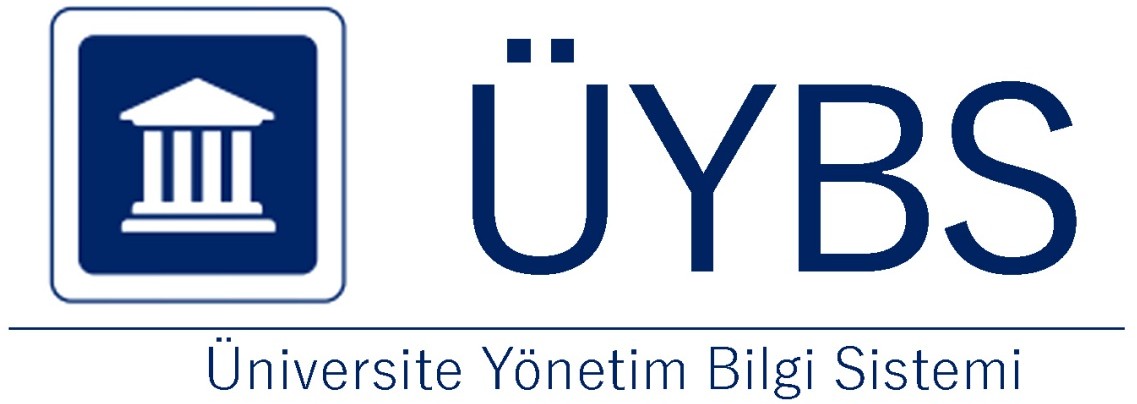 Öz Değerlendirme RaporuÇANAKKALE ONSEKİZ MART ÜNİVERSİTESİ RESİM-İŞ ÖĞRETMENLİĞİ PR.Doç. Dr. Samet Doğan (Başkan) Araştırma Görevlisi Hüseyin Ulus (Üye)Çanakkale 2023GİRİŞPROGRAMA AİT BİLGİLERResim Öğretmeni olabilme yeterliğine sahip, sanatı tarihi ve toplum kültürüne olan etkisi açısından değerlendirebilecek, sanatı sevdirebilme becerisine sahip, insan ilişkilerinde yapıcı, empatik, bilgiyi aktarabilmede yeterli donanımlara sahip aynı zamanda, sanatımıza yön verebilecek, günceli takip eden, taze bilgileri paylaşabilecek yetenekte öğretmenler yetiştirmektir.ÖĞRENCİLERPrograma kabul edilen öğrenciler, programın kazandırmayı hedeflediği çıktıları (bilgi, beceri ve davranışları) öngörülen sürede edinebilecek altyapıya sahip olmalıdır. Öğrencilerin kabulünde göz önüne alınan göstergeler izlenmeli ve bunların yıllara göre gelişimi değerlendirilmelidir.Resim iş eğitimi anabilim dalına kayıt yaptırmaya hak kazanan adaylar, anabilim dalında kazanılması gereken davranışları elde ederek mezun edilirler. 4 yıllık lisans öğrenimi sırasında öğretmen adaylarına hem eğitsel hem de sanatsal yeterlik kazandırılması planlanır. Öğretim programımızda bu kazanımlar açık biçimde gösterilmiştir.https://ubys.comu.edu.tr/AIS/OutcomeBasedLearning/Home/Index?id=6184&culture=tr-TRYatay ve dikey geçişle öğrenci kabulü, çift ana dal, yan dal ve öğrenci değişimi uygulamaları ile başka kurumlarda ve/veya programlarda alınmış dersler ve kazanılmış kredilerin değerlendirilmesinde uygulanan politikalar ayrıntılı olarak tanımlanmış ve uygulanıyor olmalıdır.COMÜ Resim İş Eğitimi Anabilim Dalı'na yatay ve dikey geçiş yapmak isteyen adaylar, COMÜ Yönetimi tarafından belirtilmiş bu maddeleri yerine getirmekle sorumludur;Öğrencinin kayıt olduğu yıldaki merkezi yerleştirme puanı, geçmek istediği diploma programının taban puanına eşit veya yüksek olması durumunda, öğrenci, hazırlık sınıfı da dahil olmak üzere yatay geçiş için başvuru yapabilir. Programa yatay geçişe ilişkin başvuru takvimi, öğrenci kontenjanına ilişkin esaslar ile yatay geçişlere ilişkin usul ve esaslar Yükseköğretim Yürütme Kurulu tarafından tespit edilir. Belirlenen usul ve esaslar uyarınca öğrencilerin başvuruları yükseköğretim kurumlarının ilgili kurulları tarafından değerlendirilerek yatay geçişleri kabul edilir. Başvurunun kontenjandan fazla olduğu durumlarda ÖSYS puanı en yüksek adaydan başlayıp sıralanarak kontenjan kadar adayın yatay geçişi kabul edilir.KanıtlarYÖK Güz ve Bahar Dönemi Ek Madde 1 Uygulama İlkeleri.pdfKurum ve/veya program tarafından başka kurumlarla yapılacak anlaşmalar ve kurulacak ortaklıklar ile öğrenci hareketliliğini teşvik edecek ve sağlayacak önlemler alınmalıdır.COMÜ Resim İş Eğitimi Anabilim Dalı diğer kurum ve kuruluşlar ile doğrudan ve dolaylı olarak iletişim ve işbirliği içerisindedir. Covid19 öncesi aktif biçimde yurtiçi-yurtdışı öğrenci değişim faaliyetlerinde bulunan anabilim dalımız, pandeminin yarattığı etki ile özellikle 2020 yılında öğrenci değişim programlarından yararlanamamıştır.Öğrencileri ders ve kariyer planlaması konularında yönlendirecek danışmanlık hizmeti verilmelidir.Anabilim dalımızda her grubun kendine ait danışman öğretim elemanı/öğretim üyesi bulunmaktadır. Detaylı bilgiye, öğrenciler UBYS üzerinden giriş yaparak da ulaşabilmektedir.Öğrencilerin program kapsamındaki tüm dersler ve diğer etkinliklerdeki başarıları şeffaf, adil ve tutarlı yöntemlerle ölçülmeli ve değerlendirilmelidir.Anabilim dalımızda öğrenim gören öğrencilerin almakla yükümlü oldukları tüm derslerin kendine ait ölçütleri bulunmaktadır. Bu ölçütler adil, şeffaf ve tarafsız biçimde öğrenciler ile paylaşılmaktadır. Ancak özellikle sanatsal uygulama ağırlıklı derslerde niceliksel ölçütler belirlemek zor olması dolayısıyla kimi zaman subjektif sonuçların ortaya çıkabileceği de unutulmamalıdır.Öğrencilerin mezuniyetlerine karar verebilmek için, programın gerektirdiği tüm koşulların yerine getirildiğini belirleyecek güvenilir yöntemler geliştirilmiş ve uygulanıyor olmalıdır.ONUNCU BÖLÜMMezuniyet, Diploma, Disiplin, Tebligat ve Adres Bildirme MezuniyetMADDE 37 – (1) Bir öğrencinin kayıtlı olduğu programdan mezun olabilmesi için, almakla yükümlü olduğu tüm derslerden başarılı olması, varsa zorunlu stajlardan başarılı olması, kredisiz derslerden (YE) alması ve önlisans mezuniyeti için 120, dört yıllık lisans mezuniyeti için 240, beş yıllık lisans mezuniyeti için 300 AKTS kredisi alması zorunludur. GNO’su 2.00 ve üzerinde olan öğrenciler koşullu başarılı derslerden de başarılı kabul edilirler. Bir öğrencinin GNO’su aynı zamanda mezuniyet not ortalamasıdır.Öğrencinin mezuniyetine ilgili akademik birimlerin bölüm kurullarının kararları doğrultusunda alınan ilgili Yönetim Kurulunca karar verilir.DiplomaMADDE 38 – (1) Öğrenim programlarını başarı ile tamamlayan öğrencilere, programın tamamlanmasını takip eden sınav dönemi sonunda diplomaları verilir.Akademik birimler tarafından verilecek diploma tasarımları Senato tarafından belirlenir.Diplomalar hazırlanıncaya kadar, gerektiğinde öğrencilere geçici mezuniyet belgesi verilebilir. Mezuniyet tarihi, son sınav dönemlerinin bitim tarihinden sonraki ilk iş günüdür.Diplomaların ön yüzünde; hologram, öğrencinin adı ve soyadı, diploma numarası, önlisans/lisans düzeyinde başardığı programın adı, bölümü ve/veya ana bilim dalı, çift dal, mezuniyet tarihi, fakültelerde Rektörün ve dekanın, yüksekokullarda Rektörün ve yüksekokul müdürünün imzaları bulunur. Öğrenci nüfus bilgileri diplomanın arka yüzüne yazılır. Diplomalar bilgisayar ortamında düzenlenir. Diplomalara fotoğraf yapışmaz ve Rektörlük tarafından soğuk damga ile mühürlenir.Mezun olan tüm öğrencilere Diploma Eki verilir. Diploma ekleri fakültelerde dekanlar, yüksekokul ve meslek yüksekokullarında müdürler tarafından onaylanarak öğrencilere diplomalarıyla birlikte teslim edilir.Diploma bir defa verilir ancak diplomanın kaybı halinde, diploma, kaçıncı defa verildiği belirtilmek kaydıyla ikinci nüsha olarak 38 inci madde hükümlerine uygun olarak yeniden düzenlenir.Lisans öğrencilerine verilen önlisans diplomasıMADDE 39 – (1) Lisans öğrenimlerini tamamlayamayanların önlisans diploması almaları veya meslek yüksekokullarına intibak ettirilmeleri 18/3/1989 tarihli ve 20112 sayılı Resmî Gazete’de yayımlanan Lisans Öğrenimlerini Tamamlamayan veya Tamamlayamayanların Ön Lisans Diploması Almaları veya Meslek Yüksekokullarına İntibakları Hakkında Yönetmelik hükümlerine göre yapılır.(2) İlgili mevzuat hükümlerine göre Üniversiteden çıkarma cezası alanlar dışında, herhangi bir nedenle akademik birim ile ilişiği kesilen öğrencilere, kayıtlı olduğu programdaki ilk dört yarıyıla ait almakla yükümlü olduğu zorunlu ve seçmeli derslerin tümünden başarılı olmaları ve ilk dört yarıyıl sonunda oluşan genel not ortalamasının en az 2.00 olması halinde önlisans diploması verilir.Disiplin işleriMADDE 40 – (1) Öğrencilerin disiplin işlemleri, Yükseköğretim Kurumları Öğrenci Disiplin Yönetmeliği hükümlerine göre yürütülür.Tebligat ve adres bildirmeMADDE 41 – (1) Her türlü tebligat, öğrencinin Üniversiteye bildirdiği adrese iadeli-taahhütlü olarak veya öğrenciye imza karşılığı tebellüğ ettirilmek suretiyle yapılmış sayılır. Tebligata elverişli bir e-posta adresi vererek bu adrese tebligat yapılmasını isteyen öğrencilere, elektronik yolla tebligat yapılabilir. Elektronik yolla yapılan tebligat, muhatabın e-posta adresine ulaştığı tarihi izleyen beşinci günün sonunda yapılmış sayılır.(2) Adresi değişen ve bunu ilgili öğrenci işleri bürosuna bildirmeyen veya yanlış ya da eksik adres vermiş olan öğrencinin, ÇOMÜ kayıtlarındaki mevcut adresine tebligatın gönderilmesi halinde, kendisine tebligat yapılmış sayılır.ONBİRİNCİ BÖLÜMÇeşitli ve Son Hükümler EşgüdümMADDE 42 – (1) Bu Yönetmeliğin yürütülmesi sırasında, Üniversiteye bağlı birimler arasında eğitim- öğretim programlarındaki farklılıkların yarattığı yeni durumlar ile ortaya çıkabilecek diğer konular hakkında düzenlemeler, ilgili birim yönetim kurulunun önerisiyle Senato tarafından yapılır.(2) Akademik birim kurulları, bir sonraki yıla ait eğitim-öğretim programları ile ilgili önerilerini her yıl en geç Mayıs ayı sonuna kadar Senatonun onayına sunarlar.Yürürlükten kaldırılan yönetmelikMADDE 43 – (1) 16/8/2001 tarihli ve 24495 sayılı Resmî Gazete’de yayımlanan Çanakkale Onsekiz Mart Üniversitesi (ÇOMÜ) Önlisans-Lisans Eğitim Öğretim ve Sınav Yönetmeliği yürürlükten kaldırılmıştır.İntibakGEÇİCİ MADDE 1 – (1) Bu Yönetmelik yürürlüğe girdiği tarihten önce Üniversiteye kaydolmuş öğrencilere 43 üncü madde ile yürürlükten kaldırılan Yönetmelik hükümleri uygulanır.YürürlükMADDE 44 – (1) Bu Yönetmelik yayımı tarihinde yürürlüğe girer. YürütmeMADDE 45 – (1) Bu Yönetmelik hükümlerini Çanakkale Onsekiz Mart Üniversitesi Rektörü yürütür.KanıtlarÇOMÜ - Öğrenci İşleri Daire Başkanlığı.pdfPROGRAM EĞİTİM AMAÇLARIDeğerlendirilecek her program için program eğitim amaçları tanımlanmış olmalıdır.Resim-İş Öğretmenliği Programının Amacı: Eğitim Fakültesinin vizyon ve misyonuna bağlı olarak temel eğitim ve orta öğretime farklı sanat alanlarında ve sanat kültürü konularında yeterli bilgi donanımına sahip, nitelikli görsel sanatlar öğretmenleri ile teknoloji ve tasarım öğretmenleri yetiştirmektir.Bu amaçlar; programın mezunlarının yakın bir gelecekte erişmeleri istenen kariyer hedeflerini ve mesleki beklentileri tanımına uymalıdır.Fakültemizde mezunların yakın gelecekte erişmeleri istenen kariyer hedeflerini destekleyebilmek için zaman zaman kariyer günleri gerçekleştirilmektedir. En son yapılan etkinliğe yönelik kanıt örneği sunulmuştur.Kanıtlarkariyer günleri.jpegKurumun, fakültenin ve bölümün öz görevleriyle uyumlu olmalıdır.Fakültemizin temel gayesi nitelikli ve çağdaş eğitimciler yetiştirebilmek iken bölümümüzün amacı çağdaş ve üretken sanat eğitimcileri yetiştirmektir. Dolayısıyla anabilim dalımızın amaçları ile fakülte ve bölümün temel amaçları birbiri ile uyum içindedir.Programın çeşitli iç ve dış paydaşlarını sürece dahil ederek belirlenmelidir.Programımız hem devlet hem de özel kurumlar ile birebir iletişim içerisindedir. Eğitsel ve sanatsal faaliyetler sürecinde başta devlet olmak üzere, özel kurum ve kuruluşlar ile ortak yürütülen çalışmalar da olabilmektedir.Kolayca erişilebilecek şekilde yayımlanmış olmalıdır.Tüm	iç	ve	dış	paydaşlarımız		ve	özellikle		öğrencilerimiz	ile		öğrenci	adayı	arkadaşlarımız Çanakkale Onsekiz Mart Üniversitesi Eğitim Fakültesi misyon, amaç, hedef, detaylı öğretim planı ve  ders içeriklerine programımızın web sayfasından ve ayrıca Üniversite Bilgi Yönetim Sistemi’nden  kolaylıkla ulaşabilmektedirler.	Ayrıca		birinci	sınıf		öğrencilerimize	eğitime	başladıkları	ilk dönem de gerçekleştirilen	oryantasyon	toplantılarında	bu	bilgilere			nasıl		erişebilecekleri	detaylı      olarak aktarılmaktadır. Bunun dışında öğrencilerimiz; kendilerine atanan danışmanlar tarafından, dönem başında		programımızın		öğretim	planı,	ders	izleme	ve		değerlendirme  kriterleri  konusunda bilgilendirilmektedir.https://egitim.comu.edu.trProgramın iç ve dış paydaşlarının gereksinimleri doğrultusunda uygun aralıklarla güncellenmelidir.Program amaçlarına ulaşma hususunda Resim Bölümümüzün misyonu, amaç ve hedefleri ile öğretim planı yukarıda da detaylı olarak aktarıldığı gibi Programımızın tüm paydaşlarının görüşleri doğrultusunda belirlenmiş ve içselleştirilmiş olup, gerekli görüldüğünde bölgesel, ulusal ve küresel ölçekteki gelişmeler de dikkate alınarak çağın ve geleceğin ihtiyaçlarına uygun olarak güncellenmesi hedeflenmektedir. Program amaçları, hedefleri ve öğretim planı belirlenirken önceliklebirim yöneticisi, bölüm başkanı, programdaki öğretim elemanlarını ve program öğrencilerinden oluşan iç paydaşların görüşleri alınmıştır. Gerekli görüldüğü durumlarda dış paydaşların görüşleri alınmaktadırTest ÖlçütüÖğrenciler vermekle yükümlü oldukları her derse yönelik olarak ilgili öğretim üyesi/öğretim elemanının belirlemiş olduğu objektif ölçütlere dayalı olarak başarılı ya da başarısız sayılmaktadır. Bu ölçütler ilgili dersin öğretim üyesi tarafından öğrenciler ile paylaşılmaktadır.PROGRAM ÇIKTILARIProgram çıktıları, program eğitim amaçlarına ulaşabilmek için gerekli bilgi, beceri ve davranış bileşenlerinin tümünü kapsamalı ve ilgili (MÜDEK,FEDEK,SABAK,EPDAD vb. gibi) Değerlendirme Çıktılarını da içerecek biçimde tanımlanmalıdır. Programlar, program eğitim amaçlarıyla tutarlı olmak koşuluyla, kendilerine özgü ek program çıktıları tanımlayabilirler.Anabilim dalımızın misyonu; eğitim, kültür, sanat, estetik, çevre ve sosyal bilinci gelişmiş, geçmişten günümüze aktarılmış kültürel değerleri koruyarak uluslararası standartlarda, yaratıcı, özgün sanat eserleri ve bilgi üretebilen, özgür ve eleştirel düşünebilen, sanatsal ve estetik beğeninin topluma yayılmasını sağlayan çağdaş sanat eğitimcileri yetiştirmektir.Program çıktılarının sağlanma düzeyini dönemsel olarak belirlemek ve belgelemek için kullanılan bir ölçme ve değerlendirme süreci oluşturulmuş ve işletiliyor olmalıdır.Anabilim dalımızın program çıktıları belirlenirken ilgili yönetmelikler ve Bologna sistemi mutlaka dikkate alınmaktadır. Program çıktıları düzenleneceği zaman program bölüm başkanı kararıyla toplantı gündemi oluşturulmakta ve birim yöneticisinin gerekli gördüğü takdirde akademik kurul organize edilmekte ve tüm ilgililerin görüşü alınmaktadır. Ayrıca gerekli görüldüğü takdirde ve/veya öğretim planı güncellendiğinde program çıktıları da mutlaka güncellenmektedir. Bu kapsamda program çıktılarının sağlanma düzeyinin dönemsel olarak belirlenmesi, eğitim-öğretim bilgi sisteminden ve öğrenci bilgi sisteminden takip edilmektedir. Öğrencinin herhangi bir dönem (güz/bahar) içerisinde aldığı derslerdeki başarı seviyesi ile de ilgilidir. Çanakkale Onsekiz Mart Üniversitesi Önlisans-Lisans Eğitim Öğretim ve Sınav Yönetmeliğine göre öğrencilerin başarı durumları, derslerden almış oldukları notlar ve derslerin AKTS kredileri yoluyla hesaplanan Dönem Not Ortalaması (DNO) ve Genel Not Ortalaması (GNO) değerleriyle izlenmektedir. DNO bir yarıyılda alınan derslerin her birinin AKTS kredisi ile bu derslerden alınan notların katsayısının çarpımları toplamının, aynı derslerin AKTS kredi toplamına bölünmesi ile elde edilmektedir. Bunların dışında program çıktılarını ölçerken iç ve dış paydaşların katılımına da önem verilmektedir. Bu kapsamda ilgili öğretim elemanlarının katılımının yanı sıra; yılda iki kez yapılan öğrenci ders değerlendirme anketi ve yılda iki kez yapılan öğretim üyesi ders değerlendirme formu ile öğrencilerin başarı durumları değerlendirilmekte ve öğrencilerimizden geri dönüş alınmaya çalışılmaktadır. Öğrenci ders değerlendirme anketi ile öğrencilerin almış oldukları derslerin program çıktılarını ne derece sağladığı, dersin ne gibi becerileri kazandırdığı, içerik ve kapsamının yeterliliği ile ilgili bilgiler sorgulanmaktadır. Bölümümüzde ilgili program çıktılarının sağlanma düzeyini daha net belirlemek amacıyla öğrenci ve mezunlar için anket çalışmaları yapılmış ancak henüz uygulama sonuç aşamasına geçmemiştir. Program çıktılarının öğrenciler tarafından ne derecede kazanıldığı sınav, ödev, proje, vb. gibi ölçme araçları üzerinden değerlendirilir. Bu değerlendirme ile Lisans Programının program çıktılarını ne ölçüde sağladığına ilişkin en önemli veri elde	edilmiş	olur.	Böylece,	öğrenci	çalışmalarının	esas	alındığı	sistematik	bir	ölçüm gerçekleştirilebilmektedir. Öğrenci Bilgi Sistemi üzerinden öğrencileri ilgili bilgilere ulaşabilmektedir.Programlar mezuniyet aşamasına gelmiş olan öğrencilerinin program çıktılarını sağladıklarını kanıtlamalıdır.Resim İş Eğitimi Anabilim dalımıza kaydolan öğrenciler, programdan mezun olabilmek için öngörülen müfredattaki tüm dersleri tamamlamak zorundadırlar. Ders ve uygulamanın tüm gereklerini (Lisans için toplam 240 AKTS karşılığı) Çanakkale Onsekiz Mart Üniversitesi Önlisans ve Lisans Eğitim Öğretimve Sınav Yönetmeliği hükümlerine göre başarıyla tamamlayan ve GANO’su 2,00 veya daha yüksek olan öğrenciler diploma almaya hak kazanırlar. 8. Yarıyılın zorunlu derslerinden biri olan Bitirme Projesi’nin başarıyla tamamlanması öğrencilerimizin meslek hayatları için önem arz etmektedir.SÜREKLİ İYİLEŞTİRMEKurulan ölçme ve değerlendirme sistemlerinden elde edilen sonuçların programın sürekli iyileştirilmesine yönelik olarak kullanıldığına ilişkin kanıtlar sunulmalıdır.Yılda iki kez yapılan öğrenci ders değerlendirme anketi, yılda iki kez derslerde öğrencilerin başarı durumlarının yapılan öğretim üyesi ders değerlendirme formu ile değerlendirilmesi, eğitim-öğretim komisyonlarıyla toplantılar, akademik kurul toplantıları, birim yöneticiliğinin organize ettiği tüm toplantılar ile stratejik plan ve faaliyet raporları, görev tanımları ve iş akış şemaları ve bunların sürekli güncellenmesi ilgili Anabilim Dalı Başkanı ile birim yöneticisinin takip sorumluluğundadır. Anabilim Dalımızda ilgili program çıktılarının sağlanma düzeyini daha net belirlemek amacıyla öğrenci ve mezunlar için anket çalışmaları yapılmış ancak henüz uygulama sonuç aşamasına geçmemiştir. Bunlara ek olarak 5 yılda bir stratejik plan hazırlanmaktadır, buna örnek olarak SWOT analizi verilebilir.Kanıtlar103-swot.pdfBu iyileştirme çalışmaları, başta Ölçüt 2 ve Ölçüt 3 ile ilgili alanlar olmak üzere, programın gelişmeye açık tüm alanları ile ilgili, sistematik bir biçimde toplanmış, somut verilere dayalı olmalıdır.Çanakkale Onsekiz Mart Üniversitesi Eğitim Fakültesi Resim İş Eğitimi ABD bünyesinde, önceki yıllarda program geliştirme önerileri tüm bölüm öğretim elemanlarını kapsayan genişletilmiş toplantılarda ele alınarak uygulamaya geçirilmiştir. Süreç iki ana çevrimden oluşmaktadır. Uzun Dönemli Çevrim, beş yıl aralıklarla tekrarlanmakta ve Eğitim Amaçları, Program Çıktıları ve Taslak Ders Planı oluşturulmaktadır. Bu çevrimdeki işler temel olarak organize edilen çeşitli toplantılar aracılığıyla görülmektedir. Toplantılara bölüm öğretim elemanları katılmaktadır. Toplantı öncesinde katılımcılarına karar vermelerinde yardımcı olarak aşağıdaki belge ve dokümanlar veri kaynağı olarak sunulmaktadır:http://gse.egitim.comu.edu.trEĞİTİM PLANIHer programın program eğitim amaçlarını ve program çıktılarını destekleyen bir eğitim planı (müfredatı) olmalıdır. Eğitim planı bu ölçütte verilen ortak bileşenler ve disipline özgü bileşenleri içermelidir.Anabilim Dalımız, "Eğitim Fakültelerinin Yeniden Yapılandırılması“ çerçevesinde; 1997-1998 yılında kurulmuştur. Eğitim- Öğretim alanımız Anafartalar Yerleşkesi'nde sürdürülmektedir. PROGRAMIN AMACI: Resim Öğretmeni olabilme yeterliğine sahip, sanatı tarihi ve toplum kültürüne olan etkisi açısından değerlendirebilecek, sanatı sevdirebilme becerisine sahip, insan ilişkilerinde yapıcı, empatik, bilgiyi aktarabilmede yeterli donanımlara sahip aynı zamanda, sanatımıza yön verebilecek, günceli takip eden, taze bilgileri paylaşabilecek yetenekte öğretmenler yetiştirmektir.Eğitim planının uygulanmasında kullanılacak eğitim yöntemleri, istenen bilgi, beceri ve davranışların öğrencilere kazandırılmasını garanti edebilmelidir.Anabilim Dalımızda; Anasanat, Desen, Modelaj ve Heykel, Baskı Resim, Tasarım ve Yazı atölyeleri bulunmaktadır. Atölyelerimizde verilen uygulamalı derslerde doksan sekiz öğrencimiz öğrenim görmekte olup, öğrencilerimiz rahat ve aydınlık mekânlarda çalışma fırsatı bulmaktadır. ANASANAT ATÖLYE dersinde öğrenci kendini teknik anlamda geliştirme fırsatını yakalarken, özgün algılamabiçimlerini yansıtan çalışmalar üretmede adımlar atar. DESEN dersinde öğrenci, ölçü alma, obje ve nesneler arası oranlar kurma ve gözlemleme becerisini geliştirir. TEMEL TASARIM dersinde öğrenci; kompozisyon tasarlama kurallarını öğrenirken, YAZI dersinde düzen ve disiplin bilinciyle yazı çeşitlerini ve yazım kurallarını öğrenir. HEYKEL ve MODELAJ dersinde, üç boyutlu algılama, biçimlendirme disiplinleri ve teknikleri verilir. BASKI RESİM dersi ise, farklı malzemelerle (Linol, Çinko, Ahşap gibi) özgün resimleri çoğaltma tekniklerini kapsar. Eğitim Bilimleri ve diğer teorik derslerimiz, Seminer Salonumuz ve dersliklerimizde yapılmaktadır. Öğrencilerimiz mezuniyet sonrası; Resim ve İş Eğitimi öğretmen adayları olarak mezun olurlar. KPSS sınavından alacakları not düzeyi, onların mesleklerini yapabilme koşulunu yerine getirecektir. Kültürel ve Sanatsal etkinlikler; Resim-İş Eğitimi Anabilim Dalı olarak; akademik yılsonunda öğrencilerimizin baskı resim ve tuval resimlerinden oluşan sergiler açarlar. Öğrencilerimiz bizim yaptığımız duyurular rehberliğinde kişisel çabalarıyla çeşitli yarışmalara katılır. Son sınıf öğrencileri kişisel girişimleri ile karma ya da kişisel sergiler açarlar. Belli tarihlerde davet ettiğimiz sanat eğitimcileri ile uygulamalı performans çalışmaları (Workshop) yapılır.KanıtlarÇOMÜ - Güzel Sanatlar Eğitimi Bölümü.pdfEğitim planının öngörüldüğü biçimde uygulanmasını güvence altına alacak ve sürekli gelişimini sağlayacak bir eğitim yönetim sistemi bulunmalıdır.Öğrencilerimiz ders almalarında, sorumlu oldukları lisans eğitim planına uygun olarak zorunlu derslere, uzmanlaşmak istedikleri konulara yönelik olarak da seçmeli derslere program danışmanları tarafından yönlendirilmektedirler. Öğrenciler sorumlu oldukları lisans eğitim planını ve derslerin içeriklerini Öğrenci Bilgi Sisteminden ve birim web sitesinden rahatça görebilmektedirler. Öğrenciler her yarıyıl başındaki kayıt dönemlerinde önce Öğrenci Bilgi Sisteminden kendileri ders seçimi yapmakta daha sonra kayıtları danışmanları tarafından kontrol edilerek onaylanmaktadır. Eğitim planının öngörüldüğü biçimde uygulanmasını güvence altına almak için öğrenci danışmanları yönlendirici olmanın yanı sıra denetçi olarak da büyük rol oynamaktadırlar. Mezuniyet aşamasına gelmiş tüm öğrencilerin mezuniyet işlemleri, öğrenci danışmanları tarafından başlatılmaktadır. Mezun aşamasındaki öğrencilerin sorumlu oldukları eğitim planına uygun ders alıp almadıkları, mezuniyet koşullarını sağlayıp sağlamadıkları, öğrenci danışmanları tarafından kontrol edilmektedir Yine eğitim planının öngörüldüğü biçimde uygulanmasını güvence altına almak için lisans eğitim planlarımızda yer alan derslerin, ders tanım bilgi formları oluşturulmuş, ekteki kanıtlarda bunlar gösterilmiştir. Ders tanım bilgi formlarında dersin kodu, adı, amacı, kredisi, zorunlu/seçimli bilgisi, içeriği, öğrenme çıktıları, izlencesi, dersin değerlendirme ölçütleri gibi derse özel bilgilerin yer aldığı ders tanım bilgileri formlarını dersin öğretim elemanı hazırlamakta ve bunu her yıl güncellemektedir. Eğitim planında yer alan derslerin ders tanım bilgileri ayrıca Öğrenci Bilgi Sisteminde yer almakta ve öğrenciler buradan ihtiyaç duydukları bilgilere de erişebilmektedirler. Her yarıyıl sonunda öğrencilere uygulanan Ders Değerlendirme Anketleri ile de derslerin Öğrenci Bilgi Sisteminde tanımlandığı şekilde uygulanıp uygulanmadığı değerlendirilmekte ve anket sonuçları genişletilmiş bölüm akademik kurulunda/e-posta yoluyla ders veren tüm öğretim elemanları ile paylaşılmaktadır. Her öğretim elemanın verdiği derse ilişkin öz değerlendirmesini yaparak geri bildirimde bulunması beklenmektedir.Eğitim Planı, En az bir yıllık ya da en az 32 kredi ya da en az 60 AKTS kredisi tutarında temel bilim eğitimi içermelidir.Eğitim planları yukarıdaki ölçütlerde verilen disipline özgü tüm bileşenleri içermektedir. Ayrıca aşağıda bu bileşenlere katkı sağlayan zorunlu dersler listelenmektedir. Seçmeli dersler içerisinde de bu katkıları destekleyen ve pekiştiren çok sayıda dersimiz mevcuttur. Eğitim planının öngörüldüğü biçimde uygulanmasını güvence altına alacak ve sürekli gelişimini sağlayacak bir eğitim yönetim sistemi bulunmaktadır. Eğitim planı, Çanakkale Onsekiz Mart Üniversitesi Lisans Eğitim ve ÖğretimYönetmeliği kapsamında Güz ve Bahar yarıyılları şeklinde uygulanmaktadır. Eğitim planında yer alan her ders öğretim planında yer alan haftalık konuları kapsayacak şekilde işlenmektedir. Eğitim planlarındaki Program Çıktıları ve Programa Özgü Ölçütler eğitim-öğretim bilgi sisteminde ve öğrenci bilgi sisteminde detaylı olarak görülmektedir. Bu kapsamda ilgili ders içerikleri ve diğer tüm kanıtlar da aşağıda bilgilerinize sunulmuşturKanıtlarkazanım.pdfEn az bir buçuk yıllık ya da en az 48 kredi ya da en az 90 AKTS kredisi tutarında temel (mühendislik, fen, sağlık…vb.) bilimleri ve ilgili disipline uygun meslek eğitimi. İçermelidir.Alanlarıyla ilgili güncel verileri açıklayıp, yorumlayıp tartışmak, sanat eğitimi alanında yazılı ve görsel kaynaklar hakkında kuramsal ve teknik bilgiye sahip olmak, tasarım aşamalarında gerekli olan sanatsal deneyim ve beceri ile ileri düzeydeki teknik bilgiyi uygulamak, resim alanında ileri düzeydeki bir çalışmayı bağımsız olarak yürütmek, resim alanında edindiği ileri düzeydeki sanatsal bilgi ve beceriyle eleştirel bir bakış açısı ile kavramak, çalışmalarının içeriğini oluşturan biçimsel ve kavramsal özellikleri biçimsel ve kuramsal anlam ve algılayış biçimleri ile ifade etmek.Eğitim programının teknik içeriğini bütünleyen ve program amaçları doğrultusunda genel eğitim olmalıdır.Anabilim dalımızın amaçları doğrultusunda genel eğitime ilişkin dersler eğitim planında yer almaktadır. Bu doğrultuda, mezunların temel sanat eğitimi, temel desen bilgisi, resim atölyesi, resim teknolojisi, sanat tarihi, resim teknikleri, sanatsal anatomi bilgisi, üç boyutlu tasarım gibi konularında temel bilgileri edinip, çalışacakları kamu veya özel sektör kuruluşlarında uygulayabilmeleri veya sanatçı olarak kendi sanatsal üretimlerini oluşturabilmeleri hedeflenmiştir. Bu derslere ilişkin gerekli değerlendirmeler Bölüm Yönetim Kurulunca yapılmaktadırÖğrenciler, önceki derslerde edindikleri bilgi ve becerileri kullanacakları, ilgili standartları ve gerçekçi kısıtları ve koşulları içerecek bir ana uygulama/tasarım deneyimiyle, hazır hale getirilmelidir.Eğitim planında yer alan dersler, senelere ve dönemlere göre birbirlerini destekleyecek nitelikte, bütünsel bir bakış açısıyla tasarlanmaktadır. Bu doğrultuda sonraki dersin öğrenim gerekliliğini önceden alınan dersin sağlaması sistemi doğrultusunda eğitim planı oluşturulmuştur. Dersler sene bazında kademeli olarak temel eğitimden nitelikli eğitime; genel konulardan daha spesifik konulara olacak şekilde planlanmaktadır. Bu kapsamda birimde ders veren öğretim elemanlarından alınan geri bildirimler neticesinde, ilgili kurullarca eğitim planının güncellenmesi gerçekleştirilmektedir. Derslerde elde edilen bilgi ve becerileri kullanmak, gerçekçi koşullar/kısıtlar altında standartlara uygun olarak öğrenciye ana tasarım deneyimi, çeşitli derslerde yaptırılan ödev ve projelerle ve öğrencilerimize aldırılan bitirme projesi gibi derslerle kazandırılmaktadır.ÖĞRETİM KADROSUÖğretim kadrosu, her biri yeterli düzeyde olmak üzere, öğretim üyesi-öğrenci ilişkisini, öğrenci danışmanlığını, üniversiteye hizmeti, mesleki gelişimi, sanayi, mesleki kuruluşlar ve işverenlerle ilişkiyi sürdürebilmeyi sağlayacak ve programın tüm alanlarını kapsayacak biçimde sayıca yeterli olmalıdır.Anabilim dalımızda 4 Doçent, 2 Dr. Öğretim Üyesi, 2 Öğretim Görevlisi, 1 Araştırma Görevlisi bulunmaktadır. Tüm öğretim üyesi ve öğretim elemanlarımız kendi alanına hakim, yeterli bilgi ve deneyimle kendilerini donatmışlardır.Öğretim kadrosu yeterli niteliklere sahip olmalı ve programın etkin bir şekilde sürdürülmesini, değerlendirilmesini ve geliştirilmesini sağlamalıdır.Öğretim elemanlarımızın her biri kendi alanında uzman bireylerden oluşmaktadır. İlgili sayfada ayrıntılı bilgiye ulaşılabilir.http://gse.egitim.comu.edu.tr/yonetim/guzel-sanatlar-egitimi-bolumu-akademik-kadro-r3.htmlÖğretim üyesi atama ve yükseltme kriterleri yukarıda sıralananları sağlamaya ve geliştirmeye yönelik olarak belirlenmiş ve uygulanıyor olmalıdır.Çanakkale Onsekiz Mart Üniversitesi’nde öğretim üyesi atama ve yükseltme, “Öğretim Üyeliği Kadrolarına Atama ve Uygulama Esasları”na göre yapılır. Bu çerçevede genel olarak öğretim üyelerinin, çalıştıkları alanda evrensel düzeyde araştırma ve sanatsal çalışma yapmaları, bu araştırma ve çalışmalarını ulusal ve uluslararası düzeyde bilgi paylaşım ortamlarına aktarmaları ve bu sayede bilim ve sanat dünyasına katkıda bulunmaları; yerel, ulusal ve uluslararası bilimsel/sanatsal toplantılar düzenleyerek, hem kendi çalışmalarını sergilemeleri hem de diğer bilim ve sanat dallarındaki araştırmacıların da çalışmalarını sergilemelerini sağlamak ve bilimsel/sanatsal tartışma ortamının oluşmasına katkı sunmaları gibi kriterlere bakılmaktadır. Uygulanmaktadır. A- Profesör kadrolarına başvurmak için; Profesörlüğe yükseltilme ve atama işlemleri, 2547 sayılı Kanun’un 26. maddesinde tanımlanan koşullara göre yapılır. Bunlara ek olarak Üniversitenin belirlediği ilgili temel alan koşulları aranır. B- Doçent kadrolarına başvurmak için; Doçentliğe yükseltilme ve atama işlemleri, 2547 sayılı Kanun’un 24. maddesinde tanımlanan koşullara göre yapılır. Bunlara ek olarak Üniversitenin belirlediği ilgili temel alan koşulları aranır. C- Doktor Öğretim Üyesi kadrolarına başvurmak için; Doktor Öğretim Üyeliğine yükseltilme ve atama işlemleri 2547 sayılı Kanun’un 23. maddesinde ayrıntılı biçimde tanımlanmıştır. Bunlara ek olarak ilgili temel alan koşulları aranır.ALTYAPISınıflar, laboratuvarlar ve diğer teçhizat, eğitim amaçlarına ve program çıktılarına ulaşmak için yeterli ve öğrenmeye yönelik bir atmosfer hazırlamaya yardımcı olmalıdır.Anabilim dalımızda öğrenim gören öğretmen adayları her yıl ikişerli gruplara ayrılmaktadırlar (Grup A ve Grup B olarak). Hemteorik hem de uygulama derslerini bu gruplar ile yürütmektedirler. Dolayısıyla öğrenci başına düşen öğretim elemanı sayısı olması gerektiğinden çok daha fazladır. Buna ek olarak hem derslik hem de atölyelerdeki çalışma ortamı, öğrencilerin öğrenme süreçlerine yardımcı olacak şekilde düzenlenmiştir.Öğrencilerin ders dışı etkinlikler yapmalarına olanak veren, sosyal ve kültürel gereksinimlerini karşılayan, mesleki faaliyetlere ortam yaratarak, mesleki gelişimlerini destekleyen ve öğrenci-öğretim üyesi ilişkilerini canlandıran uygun altyapı mevcut olmalıdır.Fakültemiz, bölümümüz ve anabilim dalımız öğrenci ve öğretim elemanları tarafından da yararlanılabilen konferans, seminer, panel, sunum gibi bilimsel faaliyetlerin yapıldığı konferans salonuna sahiptir. Konferans/tiyatro salonumuzda öğretim elemanlarımız haricinde, alanında uzman kişiler bilimsel çalışmalarını sergileme olanağı bulabilmektedir.Programlar öğrencilerine modern mühendislik araçlarını kullanmayı öğrenebilecekleri olanakları sağlamalıdır. Bilgisayar ve enformatik altyapıları, programın eğitim amaçlarını destekleyecek doğrultuda, öğrenci ve öğretim üyelerinin bilimsel ve eğitsel çalışmaları için yeterli düzeyde olmalıdır.Anabilim dalımıza özel bilgisayar labaratuvarları bulunmamasına rağmen teknoloji destekli derslerin yürütülmesi diğer anabilim dallarının dersliklerinde gerçekleştirilmektedir. Ancak her öğretim elemanının ofisinde kendine özgü çalışma bilgisayarı ve diğer materyaller yer almaktadır.Öğrencilere sunulan kütüphane olanakları eğitim amaçlarına ve program çıktılarına ulaşmak için yeterli düzeyde olmalıdır.Ne yazık ki bölüm ve anabilim dalımıza özel bir kütüphane bulunmamaktadır. Ancak fakültemizde birortak kütüphane yer almaktadır. Bu kütüphanede sanat ve sanat eğitimi ile ilgili arşiv sınırlı olsa da öğretim elemanı ve öğrencilerin yararlanabileceği 16 bin adet basılı kitap yer almaktadır.KanıtlarÇOMÜ - Kütüphane ve Dokümantasyon D.Bşk_.pdfÖğretim ortamında ve öğrenci laboratuvarlarında gerekli güvenlik önlemleri alınmış olmalıdır. Engelliler için altyapı düzenlemesi yapılmış olmalıdır.Fakültemizin bulunduğu bina girişinde güvenlik personelleri görev yapmaktadır. Mevcut güvenlik kameraları ile de binalarımız 24 saat gözetim altındadır. Ancak bina koridorlarında güvenlik kameralarının sayıca artırılması gerekmektedir. Ayrıca binaların çevresindeki kaldırımlarda ve bina girişinde tekerlekli sandalye/araba geçişine olanak sağlayan rampalar bulunmaktadır. COMÜ'nün engelli bireylere yönelik olarak yürüttüğü "Engelsiz COMÜ", COMÜ'nün engelli bireylere verdiği önemi göstermektedir.https://ekb.comu.edu.trKURUM DESTEĞİ VE PARASAL KAYNAKLARÜniversitenin idari desteği, yapıcı liderliği, parasal kaynaklar ve dağıtımında izlenen strateji, programın kalitesini ve bunun sürdürülebilmesini sağlayacak düzeyde olmalıdır.Bir devlet Üniversitesi olan Çanakkale Onsekiz Mart Üniversitesi'nin bütçesi, ilgili yasal düzenlemelere uygun olarak her yıl TBMM Plan ve Bütçe Komisyonu'nda üniversiteler için yapılan bütçe görüşmelerinin ardından belirlenmektedir. Ardından bu bütçe üniversitemizin Strateji Geliştirme Daire Başkanlığı'nca üniversitemiz birimleri arasında gerekli ihtiyaç ve talepler gözetilerek dağıtılmaktadır.Kaynaklar, nitelikli bir öğretim kadrosunu çekecek, tutacak ve mesleki gelişimini sürdürmesini sağlayacak yeterlilikte olmalıdır.Devlet	Üniversitesi’ne	bağlı	bir		Fakülte	olmamız	nedeniyle	bütçemiz	kısıtlıdır.		İnsan kaynaklarının yönetimi stratejileri Kurumumuz Personel Daire Başkanlığı ve Strateji Daire Başkanlığı bünyesinde birimlerin oluşturdukları norm kadro sayılarına ve atama kriterlerine göre planlanmakta olup, takibi Rektörlüğümüz ve Genel Sekreterliğimizce yapılmaktadır. Öğretim üyelerinin maaşları 657 sayılı devlet memuru kanunu ve 2547 sayılı kanunun akademik personel maaş ücretleri hesaplama usullerine bakılarak hesaplanmaktadır. Öğretim elemanlarının ek ders ücretleri 2547 no.lu kanunun Ek Ders Usulü ve Esasları’na göre düzenlenmektedir. Öğretim elemanlarının mesleki gelişimlerini sürdürebilmeleri açısından, öğretim elemanlarının her yıl ulusal ve uluslararası bilimsel toplantılara katılımı desteklenmektedir. Üniversitemizi temsilen bilimsel/sanatsal etkinliklere katılan akademik personelimize bildiri ile katılmak koşulu ile yılda bir kez ulusal ve bir kez uluslararası etkinlik katılım desteği sağlanır. Bildiri başına en fazla bir akademisyen destekten faydalanabilir. Ancak 14 Kasım 2014’te yürürlüğe giren Yükseköğretim Personel Kanunu’nda Değişiklik Yapılmasına Dair Kanunla birlikte Öğretim Üyesi Yardımcılarının maaşlarında olumlu bir iyileştirmeye gidilmiş olması ülkemizde nitelikli		öğretim kadrosunu	çekme	ve	devamlılığını	sağlama	noktasında	önemli	bir	teşvik sağlamıştır. Öğretim elemanlarımız yaptıkları TÜBİTAK ve BAP projeleri kanalıyla da ek gelir ve teçhizat edinme imkanına sahiptir. Ayrıca program öğretim elemanlarının bazıları üniversitemizin Bilimsel Araştırma Projeleri(BAP) ile bilimsel/sanatsal çalışmalara katkıda bulunmaktadırlar. Ayrıca Akademik Teşvik Ödeneği Yönetmeliği’ne dayanarak öğretim üyelerimiz proje, araştırma, yayın, tasarım, sergi, patent, atıflar, tebliğ ve almış olduğu akademik ödüller gibi akademik faaliyetleri için akademik teşvik ödeneği almaktadırlar. Düzenli olarak, öğretim üye ve yardımcılarının istekleri doğrultusunda kütüphaneye kitap alımları gerçekleştirilmekte, üye olunan bilimsel veri tabanı sayısı arttırılarak bilimsel yayınlara ulaşım imkânları genişletilmektedir.Program için gereken altyapıyı temin etmeye, bakımını yapmaya ve işletmeye yetecek parasal kaynak sağlanmalıdır.Anabilim	dalımız	için	gerekli	altyapı	ve	teçhizat	desteği,	Üniversitemiz	Eğitim	Fakültesi bütçesinden karşılanmaktadır. Bölümler öğretim elemanlarından gelen talepler doğrultusunda alt yapı ile ilgili isteklerini Dekanlığa yazılı olarak bildirir. Fakülte ilgili ihtiyaç ve istekleri Rektörlük Yapı İşleri ve Teknik Daire Başkanlığına bildirerek bütçe imkanları dahilinde bölümlerin alt yapı istekleri giderilmeye çalışılmaktadır. Bölümlerin makine teçhizat alım, tamirat ve bakım-onarım giderleri yine Dekanlığa bildirilir. Dekanlık ilgili istekleri inceleyerek kendi bütçe imkanları dahilinde yapılması gerekenleri yerine getirmektedir. İlgili istek ve ihtiyaçların dekanlık bütçesini aştığı durumlarda, Rektörlük tarafından karşılanır. Dekanlık bütçesinin tamamı kullanıldığında gerekirse ek bütçe talebinde bulunulur ve alınan ek bütçe ile bölümlere gerekli destek sağlanır. Ayrıca anabilim dalı öğretim elemanları tarafından Bilimsel Araştırma Projeleri (BAP) birimine başvuru yapılarak gerekli teçhizatları alınabilmektedir.Program gereksinimlerini karşılayacak destek personeli ve kurumsal hizmetler sağlanmalıdır. Teknik ve idari kadrolar, program çıktılarını sağlamaya destek verecek sayı ve nitelikte olmalıdır.İdari işlerimizin yürütülmesinde bir bölüm sekreterimiz bulunmaktadır. Bölüm sekreterimiz hem müzik hem de resim iş eğitimi anabilim dalı ile ilgilenmektedir. Ancak idari kadronun, program çıktılarını sağlamaya destek verecek sayıda olmadığı düşünülmektedir.ORGANİZASYON VE KARAR ALMA SÜREÇLERİYükseköğretim kurumunun organizasyonu ile rektörlük, fakülte, bölüm ve varsa diğer alt birimlerin kendi içlerindeki ve aralarındaki tüm karar alma süreçleri, program çıktılarının gerçekleştirilmesini ve eğitim amaçlarına ulaşılmasını destekleyecek şekilde düzenlenmelidir.Üniversitemiz yönetim ve organizasyonunda 2547 sayılı Yüksek Öğretim Kanunu hükümlerini uygulamaktadır. Üniversitenin yönetim organları Rektör, Üniversite Senatosu ve Üniversite Yönetim Kuruludur. Fakülte düzeyinde yönetim organları aşağıdaki gibidir:Kanıtlarşema.jpgPROGRAMA ÖZGÜ ÖLÇÜTLERPrograma Özgü Ölçütler sağlanmalıdır.Çanakkale Onsekiz Mart Üniversitesi Eğitim Fakültesi Resim İş EğitimiABD'dan mezun olan tüm öğrencilerimiz program çıktılarında yer alan yetkinlikleri kazanmış olarak mezun olmaktadırlar. Bunlara yönelik program çıktıları matrisi ve ders izlenceleri ekteki kanıtlarda bilgilerinize sunulmuştur. Bunlar dışında ayrıca özel ölçüt belirlenmemiştir fakat özel ölçütler belirlemeye yönelik çalışmalar devam etmektedir.SONUÇ SONUÇÜniversitemizin Kalite Güvencesi çalışmaları kapsamında programımız gerekli görülen tüm çalışmaları yerine getirmektedir. Bu bağlamda ilgili komisyonlar oluşturulmuş, teşkilat şemaları yapılmış, görev tanımları ve iş akış şemaları tamamlanmıştır. Yıllık olarak Bologna Eğitim-Öğretim Bilgi Paketi çalışmaları, yıllık faaliyet raporları ilgili birim yöneticiliğine sunulmaktadır. Ayrıca beş yılda bir stratejik plan hazırlanmaktadır. Bu bağlamda SWOT analizi yapılmıştır. StratejikPlanımız üniversitemizin yeni vizyonu kapsamında 2020-2025 olarak güncellenmiştir. İç ve dış paydaşlarımızla yılda en az bir kez toplantılar düzenlenmektedir. Mezun ilişkilerimiz daha sıkı hale getirilmeye çalışılmaktadır. Bütün bunlar şeffaf ve katılımcı bir yönetim tarzıyla birimimizin web sitesinde kamuya açık bir biçimde tüm paydaşlarımızla paylaşılmaktadır.Doç. Dr. Samet DOĞAN